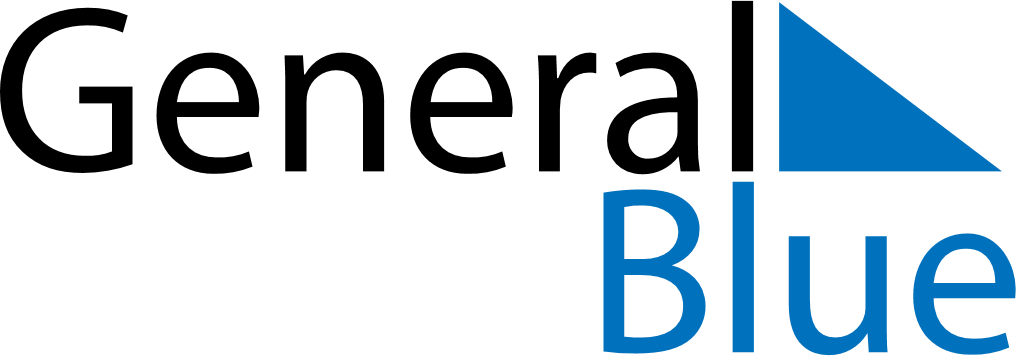 March 2022March 2022March 2022JapanJapanMONTUEWEDTHUFRISATSUN123456789101112131415161718192021222324252627Spring Equinox Day28293031